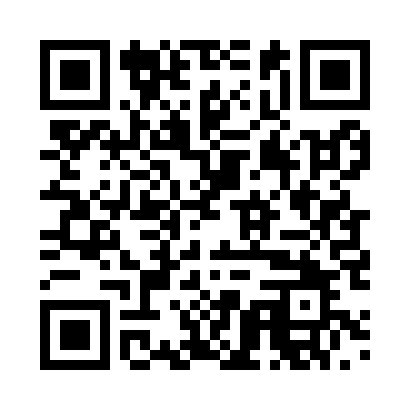 Prayer times for Allersehl, GermanyWed 1 May 2024 - Fri 31 May 2024High Latitude Method: Angle Based RulePrayer Calculation Method: Muslim World LeagueAsar Calculation Method: ShafiPrayer times provided by https://www.salahtimes.comDateDayFajrSunriseDhuhrAsrMaghribIsha1Wed3:055:451:155:198:4611:132Thu3:025:431:155:208:4811:173Fri3:025:411:155:218:4911:204Sat3:015:391:155:218:5111:215Sun3:005:371:155:228:5311:216Mon2:595:361:155:238:5411:227Tue2:585:341:145:238:5611:238Wed2:585:321:145:248:5811:239Thu2:575:301:145:258:5911:2410Fri2:565:281:145:259:0111:2511Sat2:565:271:145:269:0311:2612Sun2:555:251:145:279:0411:2613Mon2:545:231:145:279:0611:2714Tue2:545:221:145:289:0811:2815Wed2:535:201:145:299:0911:2816Thu2:525:191:145:299:1111:2917Fri2:525:171:145:309:1211:3018Sat2:515:161:145:309:1411:3019Sun2:515:141:145:319:1511:3120Mon2:505:131:155:329:1711:3221Tue2:505:121:155:329:1811:3222Wed2:495:101:155:339:2011:3323Thu2:495:091:155:339:2111:3424Fri2:485:081:155:349:2311:3425Sat2:485:071:155:349:2411:3526Sun2:475:051:155:359:2511:3627Mon2:475:041:155:369:2711:3628Tue2:475:031:155:369:2811:3729Wed2:465:021:155:379:2911:3830Thu2:465:011:165:379:3011:3831Fri2:465:001:165:389:3211:39